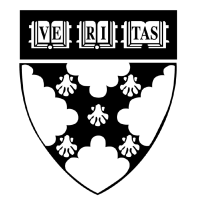 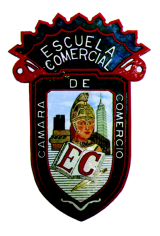 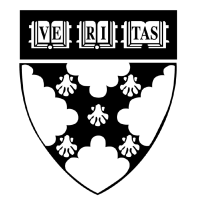 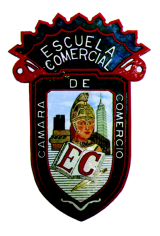 Tema:Unidades de volumenActividad 1:Para entregar en hojas el día jueves ¿cuál es la diferencia entre volumen y capacidad?¿Cuáles son las unidades de volumen?cómo se calcula el volumen de los siguientes pésimas:A) cuboB) paralelepípedo C) cilindroD) conoE) pirámide de base cuadrada F) esferaMateria: MatemáticasProfesor: José Carlos Álvarez